CÂU HỎI CUỘC THI TÌM HIỂU VỀ ĐẠI HỌC DUY TÂNPhần 1: Trắc nghiệm1. Tính đến thời điểm này, Đại học Duy Tân đã trãi qua bao nhiêu năm xây dựng và trưởng thành? (Ghi đáp án và năm thành lập trường)...........................................................................................................................................................2. Logo nào sau đây được đăng kí làm thường hiệu của Đại học Duy Tân? (Chọn phương án đúng)A. 		C. 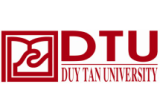 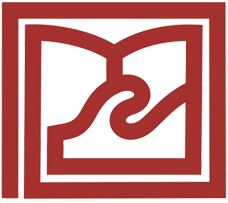 B. 		D. Tất cả logo trên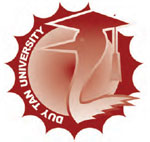 3. Trang web thông tin chính thức về tuyển sinh của DTU là trang nào sau đây?(Chọn tất cả các phương án đúng)A. http://tuyensinh.duytan.edu.vn		C. http://tuyensinh.dtu.edu.vnB. http://tuyensinh. edu.vn	D. http:// duytan.edu.vn4. Đại học Duy Tân là trường Đại học đào tạo đa ngành, đa cấp. Hệ đào tạo liên thông của trường được liên thông ở những bậc nào? (Chọn phương án đúng)A. Trung cấp lên Cao đẳng & Đại học	C. Cao đẳng Nghề lên Đại họcB. Cao đẳng lên Đại học		D. Tất cả các đáp án trên.5. Những ngành nào sau đây là ngành mới (bậc Đại học) của Duy Tân trong năm học 2012 - 2013? (Chọn tất cả các phương án đúng)A. Thiết kế đồ họa		C. Dược sĩB. Điện tự động		D. Hệ thống thông tin6. Đại học Duy Tân là Trường Đại học ngoài công lập giành được danh hiệu xuất sắc trong hai năm liên tiếp 2010 - 2011, đó là danh hiệu gì? (Chọn phương án đúng)A. Huân chương lao động hạng 3		C. Cờ thi đua xuất sắc của Bộ GD & ĐTB. Cờ thi đua của Chính phủ		D. Giải thưởng Doanh nhân Việt7. Sinh viên Duy Tân xuất sắc trong nhiều năm qua, những giải thưởng nào sau đây sinh viên Duy Tân giành được? (Chọn tất cả các phương án đúng)A. Giải Loa Thành về Kiến trúc		C. Giải quốc tế về Môi trường & Biến đổi khí hậuB. Giải Olympic về Tin học		D. Giải sinh viên tài năng toàn quốc8. Mức vay vốn và lãi suất ưu đãi mà sinh viên Duy Tân được phép vay trong 1 năm là bao nhiêu?A. 8 triệu, lãi suất 0.5%		C. 10 triệu, lãi suất 0.65%B. 9 triệu, lãi suất 0.6%		D. 12 triệu, lãi suất 0.7%Phần 2: Phần viếtCâu 1: Bạn hãy liệt kê địa chỉ của tất cả các cơ sở của Đại Học Duy Tân?Câu 2: Bạn hãy cho biết, Trường Đại học Duy Tân có bao nhiêu Khoa và Trung tâm?Liệt kê đầy đủ tên các Khoa và Trung tâm đó?Câu 3: Bạn hãy cho biết,Đại học Duy Tân đã liên kết đào tạo với những trường Đại học nào trên thế giới?(Nêu đầy đủ tên trường Đại học đó, vị trí xếp hạng của Trường, liên kết với DTU đào tạo chuyên ngành nào?) Điều kiện để tham gia học các chương trình tiên tiến này là gì? Lợi ích của nó đối với sinh viên?Câu 4: Đại học Duy Tân đang áp dụng cơ chế đào tạo nào đối với sinh viên? Lợi ích của sinh viên khi theo học cơ chế đó? Hãy liệt kê các trường hợp bị buộc thôi học? Điều kiện để xét công nhận tốt nghiệp?Câu 5: Bạn hãy kể tên một số hoạt động tư vấn và giới thiệu việc làm của Trường dành cho sinh viên? Bạn đánh giá như thế nào về hiệu quả của các hoạt động này đối với sinh viên của DTU?Câu6: Khoa Cao đẳng Nghề được thành lập vào thời gian nào? Hãy liệt kê các nghành Cao đẳng Nghề hiện nay Trường được phép đào tạo? Cho biết điều kiện tuyển sinh Cao đẳng Nghề?Phần 3: Viết cảm nhận về DTU (Chọn 1 trong các chủ đề dưới đây đề viết)Chủ đề 1:Bạn hãy viết cảm nhân của bạn về biểu tượng của Đại học Duy Tân (logo và linh vật). Những ý nghĩa của biểu tượng mang lại trong bạn những suy nghĩ gì trong học tập và sau này ra trường, mang tri thức của Duy Tân cống hiến cho đất nước?Chủ đề 2:Triết lý giáo dục của Đại học Duy Tân là  "Đào tạo gắn liền với nghiên cứu thực nghiệm trên nền nhân văn hiện đại".  Tại sao sinh viên Duy Tân phải được giáo dục đầy đủ về nhận văn ? Cho biết quan điềm, hiều viết và cảm nhận của bạn về triết lý đó?